Dane pracodawcy:Treść pełnomocnictwa:Ja, niżej podpisana/y,…………………………………………………………. reprezentujący przedsiębiorcę/osobę fizyczną*: ……..…………………...………….................... legitymująca/y się dowodem osobistym, paszportem, kartą pobytu* numer……...……….……………, upoważniam niżej wskazaną osobę do reprezentowania mnie/firmy przed Wojewodą Wielkopolskim w sprawie wydania zezwolenia na pracę dla cudzoziemca w trybie ustawy z dnia 20 kwietnia 2004 r. o promocji zatrudnienia i instytucjach rynku pracy.Pełnomocnictwo obejmuje również reprezentowanie mnie/firmy w sprawach o uchylenie i zmianę zezwolenia/przedłużenia zezwolenia na pracę                    ………………………………………………………………………..(data i czytelny podpis pracodawcy)Zgoda na przetwarzanie danych osobowych:Wyrażam zgodę na przetwarzanie moich danych osobowych zawartych w niniejszym formularzu wypełnionym na potrzeby postępowania prowadzonego w Wydziale Spraw Cudzoziemców Wielkopolskiego Urzędu Wojewódzkiego w Poznaniu, w celu komunikacji telefonicznej lub mailowej w pełnym zakresie informacji związanych z prowadzeniem mojej sprawy. Oświadczam, że zapoznałam/em się z informacją o prywatności dostępną na stronie  https://migrant.poznan.uw.gov.pl.………………………………………………..…………………………….(data i czytelny podpis pracodawcy)* niepotrzebne skreślićPieczęć i adnotacje organu przyjmującego wniosek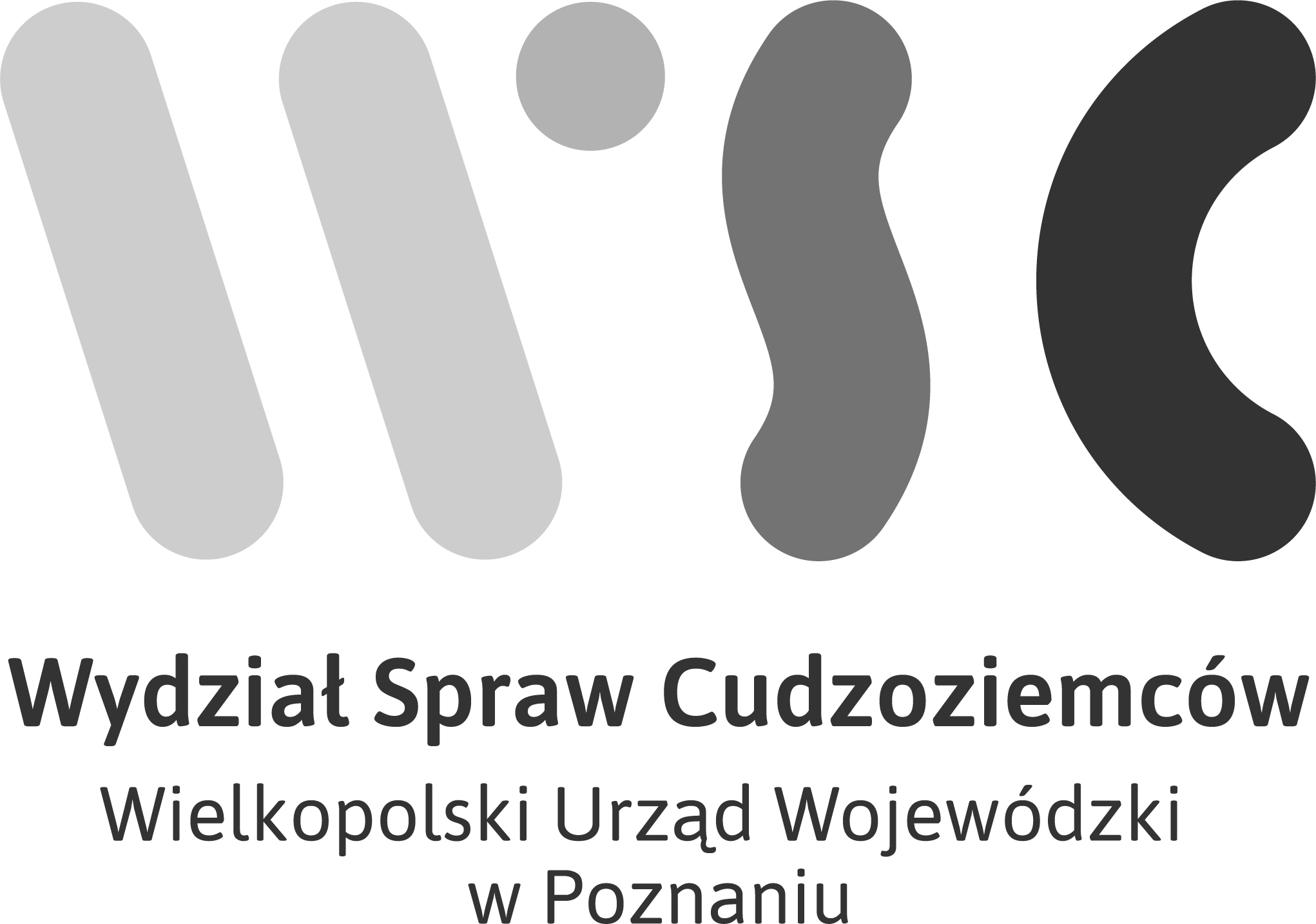 PEŁNOMOCNICTWO DO REPREZENTOWANIA W POSTĘPOWANIU O WYDANIE ZEZWOLENIE NA PRACĘformularz wypełnij w języku polskim drukowanymi literamiPEŁNOMOCNICTWO DO REPREZENTOWANIA W POSTĘPOWANIU O WYDANIE ZEZWOLENIE NA PRACĘformularz wypełnij w języku polskim drukowanymi literamiNazwa/imię lub imiona i nazwiskoAdres siedziby/miejsca zamieszkaniaNazwa rejestru i numer rejestru /nazwa, seria, numer  dokumentu tożsamościnr sprawyimię i nazwisko pełnomocnikanr dowodu osobistegoadres mailowynr telefonuadres do korespondencji